Targowisko Miejskie Szosa Chełmińska 31/36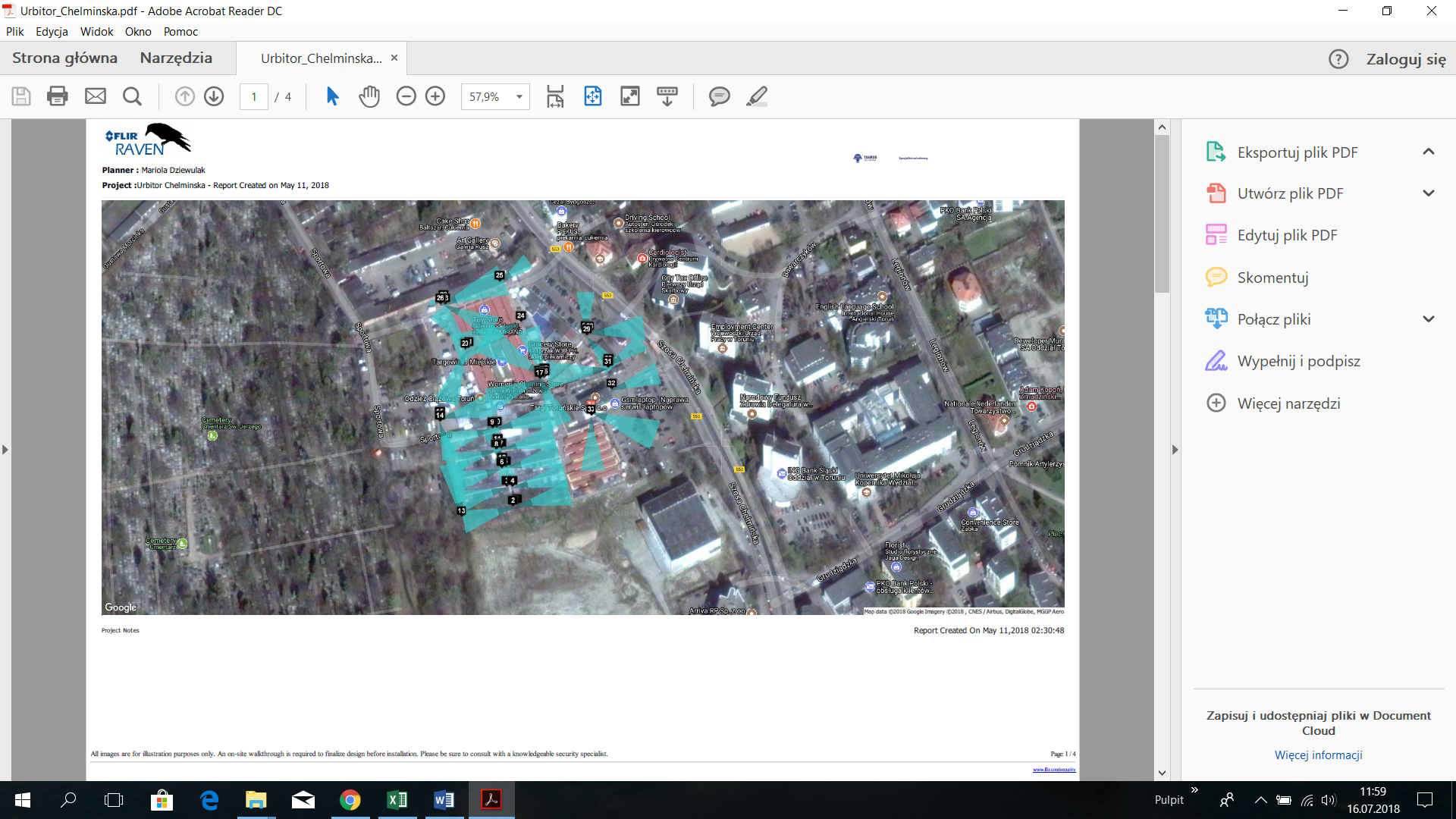 